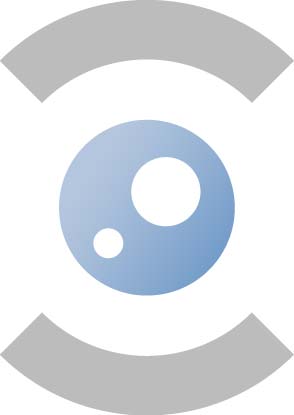 AGENDA 08.02.20178E363 – 10hDoorzichtigheidscomité Comité de Transparence1.	Goedkeuring van de agenda - Approbation de l’ordre du jour2.		Goedkeuring notulen van de vergadering van 14.12.2016 - Approbation du rapport de la réunion du 14.12.20163.		annual fee 2015: monitoring 
4.	ANNUAL FEE 20165.	Budget 2017: BUDGETTAIRE VOORZICHTIGHEID - prudence budgétaire6. 	ZBB: STAND VAN ZAKEN – ETAT DES LIEUX
7.	BEGROTING 2018	- kosten gedekt door dotatie	- “flowthroughs”	- collectieve fees die bijdragen tot operating fund8.	FEEDBACK AUDITCOMITe9.	VARIAcontact & info	meeting PLACE	Federaal agentschap voor geneesmiddelen en gezondheidsproducten – faggAgence fédérale des médicaments et des produits de santé – afmpsEurostation II
Victor Hortaplein 40/40  - Place Victor Horta 40/40 
1060 BRUSSEL  - 1060 BRUXELLES	meeting room		8E363meeting TIME		10h – 08.02.2017SECRETARIAT		Astrid Moens –  astrid.moens@fagg.be –  02/528.41.84